Итоговая  контрольная работа для проведения                                                                                   промежуточной   аттестации  обучающихся 8 класса по биологииСпецификацияитоговой работы для проведения промежуточной аттестации  обучающихся 8 класса по биологииНазначение работыДля диагностики разных элементов современного содержания образования нужны специальные формы промежуточной аттестации, а также конкретные контрольно-измерительные материалы. Необходимо создавать прозрачную процедуру проверки уровня знаний, умений, навыков школьников. Документы, определяющие содержание работыСодержание и структура итоговой работы по предмету «Биология» разработаны на основе следующих документов:Федеральный компонент государственного стандарта основного общего образования по биологии Спецификации контрольно-измерительных материалов для проведения по биологии, подготовленной ФГБНУ «Федеральный институт педагогических измерений».Содержание работыНа основании документов, перечисленных в п.2 Спецификации, разработан кодификатор, определяющий в соответствии с требованиями ФКГОС основного общего образования планируемые результаты освоения основной образовательной программы  основного общего образования по предмету «Биология» для проведения итогового контроля индивидуальных достижений обучающихся.        В работе представлены задания базового и повышенного уровня. Распределение заданий по основным разделам  Время выполнения работыПримерное время на выполнение заданий составляет:1) для заданий базового уровня сложности – 1  минута;для заданий повышенной сложности – от 2 до 3 минут;для заданий высокого уровня сложности – до 5 минутНа выполнение всей работы отводится 45 минут.   Дополнительные материалы и оборудованиеПри проведении работы дополнительных материалов и оборудований не требуетсяОценка выполнения отдельных заданий и работы в целом1. За верное выполнение каждого из заданий А1-А13 выставляется 1 балл,  в другом случае – 0 баллов. 2.За верное выполнение каждого из заданий В1–В4 выставляется 2 балла. 3.За ответы на задания В1 выставляется 1 балл, если в ответе указаны две любые цифры, представленные в эталоне ответа, и 0 баллов во всех других случаях. Если обучающейся  указывает в ответе больше символов, чем в правильном ответе, то за каждый лишний символ снижается 1 балл (до 0 баллов включительно). 4.За ответ на задания В2 – В4 выставляется 1 балл, если допущена одна ошибка, и 0 баллов, если допущено две и более ошибки.  5.Задания С1 и С2 оцениваются в зависимости от полноты и правильности ответа. Максимальный первичный балл за выполнение всей работы – 27. Шкала перевода первичного балла за выполнении контрольной работы в отметку по 5-ной шкалеПлан работыУсловные обозначения: Уровень сложности: Б – базовый уровень сложности, П – повышенный уровень, В – высокий уровень Тип задания: ВО – с выбором ответа, КО – краткий ответ, РО – с развернутым ответом.КОДИФИКАТОРПеречень элементов содержания, проверяемых на контрольной работе по биологииИтоговая контрольная работа по биологии для обучающихся 8 классаИнструкция  по выполнению работы.На выполнение итоговой работы по биологии дается 45 минут. Работа состоит из трех частей, включающих 19 заданий.Часть А содержит 13 заданий (А1-А13). К каждому заданию приводится 4 варианта ответа, из которых один верный.Часть В включает 4 задания с кратким ответом (В1-В4). При выполнении заданий В1-В4 запишите ответ так, как указано в тексте задания.Часть С включает 2 задания, на которые следует дать развернутый ответ. При выполнении заданий этой части запишите сначала номер задания, а затем ответ к нему.Советуем выполнять задания в том порядке, в котором они даны. Баллы, полученные Вами за выполненные задания, суммируются. Постарайтесь выполнить как можно больше заданий и набрать наибольшее количество баллов.Вариант 1.Часть А.При выполнении заданий А1 – А13 выберите из нескольких вариантов ответа один верныйА1.Какой признак, свойственный человеку, является признаком животных типа Хордовые?1) нервная система узлового типа2) жаберные щели в стенке глотки зародыша3) лёгкие, состоящие из альвеол4) волосяной покровА2. На рисунке изображены бицепс и трицепс  Что произойдёт с этими мышцами, если согнуть руку в локте?А3. Почему проводимая вакцинация против гриппа помогает снизить риск заболевания?1) Она улучшает всасывание питательных веществ.2) Она способствует выработке антител.3) Она усиливает кровообращение.4) Она позволяет лекарствам действовать более эффективно.А4.Чихание возникает при раздражении рецепторов1) ротовой полости2) гортани3) носовой полости4) трахеиА5. Слой, защищающий верхнюю часть зуба от механических воздействий, — это1) эмаль2) пульпа3) цемент4) дентинА6.Какие продукты питания необходимо включить в рацион больного рахитом:1) Оболочки зерен риса и отруби2) апельсины, смородину, зеленый лук3) рыбий жир, печень, желток яйца4) яблоки, дрожжи, отрубиА7. Рассмотрите рисунок строения нефрона. Что на нём обозначено под цифрой 1?А8. Клетками какой ткани образован наружный слой кожи?1) плотной волокнистой2) рыхлой волокнистой3) гладкой мышечной4) эпителиальнойА9. Какая из перечисленных желёз входит в состав пищеварительной системы человека?1) печень2) надпочечник3) гипофиз4) щитовидная железаА10. Какой цифрой на рисунке обозначен аксон?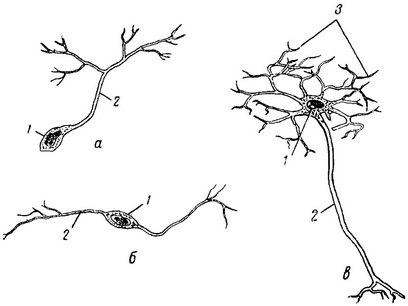 А11. На языке человека имеются рецепторы, воспринимающие четыре базовых вкусовых ощущения: сладкое, кислое, солёное и1) терпкое2) горькое3) жгучее4) жирноеА12.Процесс слияния половых клеток называется:1) опыление2) оплодотворение3) гаметогенез4) партеногенезА13. Какой рефлекс у человека является условным?1) отдёргивать руку от лезвия ножа2) проглатывать пережёванную пищу3) ходить по определённому маршруту в школу4) закрывать глаза, когда в лицо направляют светЧасть В. При выполнении заданий В1-В4 запишите ответ так, как указано в тексте заданияВ1. Выберите три верных ответа из шести и запишите цифры, под которыми они указаны. По венам малого круга кровообращения у человека кровь течёт1) от сердца2) к сердцу3) насыщенная углекислым газом4) насыщенная кислородом5) под высоким давлением6) под низким давлениемВ2. Установите соответствие между признаком и типом авитаминоза, для которого он характерен. Для этого к каждому элементу первого столбца подберите позицию из второго столбца. Впишите в таблицу цифры выбранных ответов. Запишите в строку ответов выбранные цифры под соответствующими буквами.В3. Расположите в правильном порядке процессы пищеварения, происходящие у большинства млекопитающих после попадания пищи в ротовую полость. В ответе запишите соответствующую последовательность цифр.1) всасывание аминокислот в кровь2) переваривание пищи в кишечнике под влиянием кишечного сока, поджелудочного сока и желчи3) измельчение пищи зубами и её изменение под влиянием слюны4) поступление питательных веществ в органы и ткани тела5) переход пищи в желудок и её переваривание желудочным сокомВ4. Вставьте в текст «Системы органов» пропущенные термины из предложенного перечня, используя для этого цифровые обозначения. Запишите в текст цифры выбранных ответов, а затем получившуюся последовательность цифр (по тексту) впишите в приведённую ниже таблицу.СИСТЕМЫ ОРГАНОВВ организме человека выделяют различные системы органов, среди них — пищеварительная, дыхательная, кровеносная и др. Эндокринная система — это система жёлез ___________ (А) секреции. Они выделяют в кровь особые химические вещества — ___________ (Б). Так, адреналин вырабатывается ___________ (В). Благодаря другой системе органов, иммунной, в организме человека создаётся иммунитет. К органам иммунной системы относят костный мозг, вилочковую железу, ___________ (Г) и др. ПЕРЕЧЕНЬ ТЕРМИНОВ:ВнешняяВнутренняяФерментГормонАнтителаСелезенкаНадпочечникиПоджелудочная железаЧасть С. При выполнении заданий этой части запишите сначала номер задания, а затем ответ к нему.С1. Используя содержание текста «Регулирование в организме численности форменных элементов крови» и знания школьного курса биологии, ответьте на вопросы.1) Что означает понятие «форменные элементы крови»?2) В каких жизненных ситуациях у здорового человека количество форменных элементов крови может резко измениться? Приведите не менее двух таких ситуаций.3) Ион какого химического элемента входит в состав гемоглобина?РЕГУЛИРОВАНИЕ В ОРГАНИЗМЕ ЧИСЛЕННОСТИ ФОРМЕННЫХ ЭЛЕМЕНТОВ КРОВИ Численность форменных элементов крови должна быть оптимальной и соответствовать уровню обмена веществ, зависящему от характера и интенсивности работы органов и систем, условий существования организма. Так, при повышенной температуре воздуха, интенсивной мышечной работе и низком давлении количество клеток крови увеличивается. В этих условиях затрудняется образование оксигемоглобина, а обильное потоотделение приводит к увеличению вязкости крови, уменьшению её текучести; организм испытывает недостаток кислорода. На эти изменения наиболее быстро реагирует вегетативная система человека: из кровяного депо выбрасывается находящаяся в нём кровь; из-за повышенной активности органов дыхания и кровообращения возникает одышка, сердцебиение; возрастает давление крови; снижается уровень обмена веществ. При продолжительном нахождении в таких условиях включаются нейрогуморальные механизмы регуляции, активизирующие процессы образования форменных элементов. Например, у жителей горных местностей число эритроцитов повышается до 6 млн в 1 мм3, а концентрация гемоглобина приближается к верхнему пределу. У людей, занятых тяжёлым физическим трудом, отмечается хронический рост количества лейкоцитов: они активно утилизируют обломки повреждённых мышечных клеток. Количество форменных элементов в крови контролируется рецепторами, которые располагаются во всех кроветворных и кроверазрушающих органах: красном костном мозге, селезёнке, лимфатических узлах. От них информация поступает в нервные центры головного мозга, в основном гипоталамус. Возбуждение нервных центров рефлекторно включает механизмы саморегуляции, изменяет деятельность системы крови в соответствии с требованиями конкретной ситуации. В первую очередь увеличивается скорость движения и объём циркулируемой крови. В случае, если организму не удаётся быстро восстановить гомеостаз, в работу включаются железы внутренней секреции, например гипофиз. Любое изменение характера нервных процессов в коре больших полушарий при всех видах деятельности организма отражается на клеточном составе крови. При этом включаются долгосрочные механизмы регуляции кроветворения и кроверазрушения, ведущая роль в которых принадлежит гуморальным влияниям. Специфическое действие на образование эритроцитов оказывают витамины. Так, витамин В12 стимулирует синтез глобина, витамин В6 – синтез гема, витамин В2 ускоряет образование мембраны эритроцита, а витамин А – всасывание в кишечнике железа.С2. По данным департамента здравоохранения многие заболевания, в том числе рак лёгких и гортани, эмфизема легких и ишемическая болезнь сердца связаны с курением. В таблице представлены данные, отражающие эту зависимость в процентах от числа обследованных людей. Изучите таблицу и ответьте на вопросы.1) Какое заболевание представляет наибольший риск, как для некурящих, так и для курящих людей?2) Некоторые заболевания возникают у людей, работающих в загрязнённой среде. Какие органы в большей степени подвержены риску заболевания у курильщиков?3) Какой из органов по данным таблицы страдает от рака в большей степени в результате курения?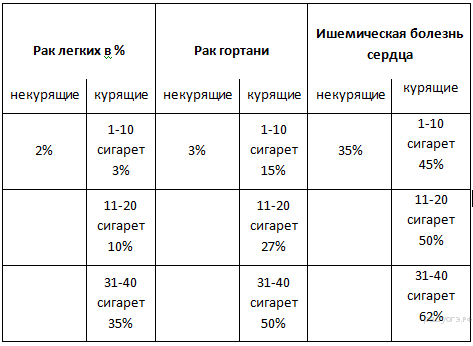 Вариант 2.Часть А.При выполнении заданий А1 – А13 выберите из нескольких вариантов ответа один верныйА1. Какой признак класса Млекопитающие свойствен человеку?1) диафрагма2) лёгочное дыхание3) головной и спинной мозг4) замкнутая кровеносная системаА2. На рисунке изображены бицепс и трицепс. Что произойдёт с этими мышцами, если разогнуть руку в локте?А3. Что может обеспечить человеку невосприимчивость к инфекционным болезням на длительное время?1) вакцины2) эритроциты3) антибиотики4) поливитаминыА4. В плевральной полости находится1) жидкость, уменьшающая трение2) воздух3) смесь кислорода и углекислого газа4) плазма кровиА5. Какой орган пищеварительного канала обладает функциями переваривания пищи?1) прямая кишка2) пищевод3) глотка4) желудокА6.Недостаток какого витамина вызывает «куриную слепоту»1) А2) Д3) К4) СА7. Рассмотрите рисунок строения нефрона. Что на нём обозначено под цифрой 1?А8. Какую функцию выполняет пигмент меланин, образующийся в коже человека?1) укрепляет клетки кожи2) защищает организм от ультрафиолетового излучения3) способствует сохранению тепла организмом4) служит резервным питательным веществом для клеток кожиА9. Какая система органов регулирует функции организма с помощью гормонов?1) выделительная2) дыхательная3) иммунная4) эндокриннаяА10. Какой цифрой на рисунке обозначен дендрит?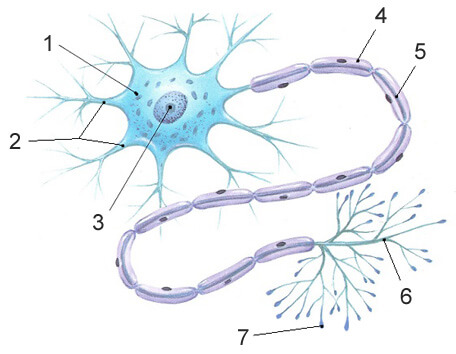 А11. Зрительные рецепторы расположены в оболочке глаза, которая называется1) сетчаткой2) сосудистой3) роговицей4) радужнойА12.При слиянии половых клеток образуется:1) зигота2) бластула3) гаструла4) нейрулаА13. Как называют потребности человека, направленные на удовлетворение чувства голода и жажды?1) психологическими2) физиологическими3) в самоутверждении4) в самореализацииЧасть В. При выполнении заданий В1-В4 запишите ответ так, как указано в тексте заданияВ1. Какие структуры относят к форменным элементам крови человека? Выберите три верных ответа из шести и запишите цифры, под которыми они указаны.1) эритроциты2) плазма3) лейкоциты4) лимфа5) тромбоциты6) миоцитыВ2. Установите соответствие между признаком и типом кровеносных сосудов, для которого он характерен. Для этого к каждому элементу первого столбца подберите позицию из второго столбца. Впишите в таблицу цифры выбранных ответов.Запишите в строку ответов выбранные цифры под соответствующими буквами..В3. Расположите в правильном порядке процессы, протекающие во время дыхательного движения у млекопитающего, начиная с возбуждения центра вдоха. В ответе запишите соответствующую последовательность цифр.1) сокращение межрёберных мышц и диафрагмы2) увеличение объёма лёгких3) обогащение крови кислородом в альвеолах лёгких и освобождение её от избытка углекислого газа4) уменьшение лёгких в объёме и удаление из них воздуха5) расслабление межрёберных мышцВ4. Вставьте в текст «Системы органов» пропущенные термины из предложенного перечня, используя для этого цифровые обозначения. Запишите в текст цифры выбранных ответов, а затем получившуюся последовательность цифр (по тексту) впишите в приведённую ниже таблицу.СИСТЕМЫ ОРГАНОВОрган — это ___________ (А), имеющая определённую форму, строение, место и выполняющая одну или несколько функций. В каждом органе обязательно есть кровеносные сосуды и ___________ (Б). Органы, совместно выполняющие общие функции, составляют системы органов. В организме человека имеется выделительная система, главным органом которой являются ___________ (В). Через выделительную систему во внешнюю среду удаляются вредные ___________ (Г).ПЕРЕЧЕНЬ ТЕРМИНОВ:ТканьЧасть телаНервыКишечникЖелудокПочкиПродукты обменаНепереваренные остатки Часть С. При выполнении заданий этой части запишите сначала номер задания, а затем ответ к нему.С1. Используя содержание текста «Пищеварительные соки и их изучение» и знания школьного курса биологии, ответьте на следующие вопросы.1) Какую роль играют ферменты слюны в пищеварении?2) Какая среда в желудке здорового человека?3) Что, по Вашему мнению, смог выяснить с помощью фистульной методики учёный В. А. Басов?ПИЩЕВАРИТЕЛЬНЫЕ СОКИ И ИХ ИЗУЧЕНИЕВ стенках пищеварительного канала человека содержится огромное количество железистых клеток, вырабатывающих пищеварительные соки. Поступая в полость, они смешиваются с пережёванной пищей, вступая с ней в сложные химические взаимодействия. К типичным пищеварительным сокам относят слюну и желудочный сок. Будучи прозрачной слабощелочной жидкостью, слюна содержит в своём составе минеральные соли, белки: амилазу, мальтазу, муцин, лизоцим. Первые два белка участвуют в расщеплении крахмала. Причём амилаза расщепляет крахмал до мальтозы (отдельные фрагменты), а потом мальтаза расщепляет её до глюкозы. Муцин придаёт слюне вязкость, склеивая пищевой комок, а лизоцим обладает бактерицидным действием. Слизистая оболочка желудка каждые сутки выделяет около 2,5 л желудочного сока, представляющего собой кислую, за счёт соляной кислоты, бесцветную жидкость, содержащую фермент пепсин, отвечающий за расщепление белка до отдельных фрагментов и аминокислот. Выработка желудочного сока осуществляется с помощью нейрогуморальных механизмов. Соляная кислота не только активизирует пепсин. Белки настолько сложны, что их переваривание является длительным процессом. Кислота разрушает водородные связи, которые удерживают вторичную структуру белка, а также прочные стенки клеток растений, не говоря уже о разрушении соединительной ткани в мясе; её количество зависит от характера пищи. Соляная кислота убивает бактерии. Однако некоторые бактерии могут преодолевать защитную систему желудка, они могут стать причиной язвы. У учёных интерес к функционированию пищеварительных желез возник в ХIX в. Так, в 1842 г. русский учёный В. А. Басов произвёл следующую операцию на собаке: вскрыл брюшную полость, в стенке желудка сделал отверстие, в которое вставил металлическую трубку (фистулу) так, что один её конец находился в полости желудка, а другой – снаружи, что позволяло экспериментаторам собирать желудочный сок. Рану вокруг трубки аккуратно зашили. Операцию животное перенесло легко, что позволило В.А. Басову провести серию экспериментов, в течение которых животное кормили разнообразной пищей.С2. Ниже приведена таблица, отражающая содержание витаминов в некоторых плодовых соках (по данным Популярной медицинской энциклопедии). В нижней строке показана средняя суточная потребность в этих веществах ( в мг). Изучите таблицу и ответьте на вопросы.1) Стакан (200 мл) какого сока достаточно выпить в день, чтобы удовлетворить суточную потребность в витаминах А и В1 одновременно?2) Какие соки наиболее полезны при повышении температуры, заболевании дёсен?3) Правы ли те, кто рекомендует, пить по 3-4 литра соков в день? Ответ объясните.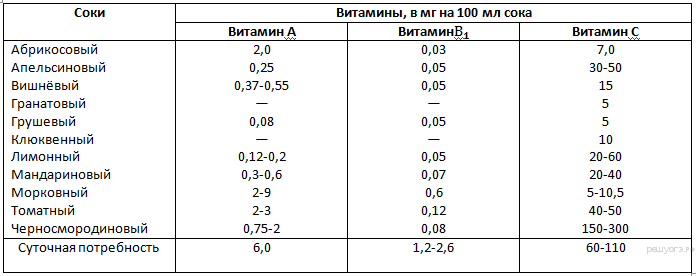 Система оценивания итоговой контрольной работы по биологииВариант 1.Часть А.Часть В.Часть С.С1. Формат ответа и критериев такой:С2. Формат ответа и критериев такой:Система оценивания итоговой контрольной работы по биологииВариант 2.Часть А.Часть В.Часть С.С1. Формат ответа и критериев такой:С2. Формат ответа и критериев такой:Раздел курсаЧисло заданий Организм человека. Общий  обзор.2Опорно-двигательная система.1Кровь и кровообращение.3Дыхательная  система2Пищеварительная  система2Обмен веществ и энергии.                          Витамины.2Мочевыделительная система1Кожа1Эндокринная система1Нервная система. 1Органы чувств. Анализаторы1Индивидуальное развитие организма1Поведение и психика1Итого:19Отметка по 5-ной шкале2345Первичный балл0-910-1617-2223-27№Блок содержанияОбъект оцениванияКод проверяемых уменийТип заданияУровень сложностиМаксимальный балл за выполнение1.Организм человека. Общий  обзор.Сходство человека с животными и отличие от них1.2.,2.1.1, 2.1.2.,2.3.ВОБ12.Опорно-двигательная системаОпора и движение. Опорно-двигательный аппарат.1.2.,2.3.ВОБ13.Кровь и кровообращениеВнутренняя среда организма: кровь, лимфа, тканевая жидкость. Группы крови. Переливание крови. Иммунитет. Кровеносная и лимфатическая системы. Транспорт веществ.1.1.,1.2.,2.1.2.,2.3.ВОБ14.Дыхательная системаДыхание. Система дыхания.1.1.,1.2.,2.3.ВОБ15.Пищеварительная системаПитание. Система пищеварения. Роль ферментов в пищеварении.1.1.,1.2.,2.3.ВОБ16.Обмен веществ и энергии.                          Витамины.Обмен веществ и превращение энергии в организме человека. Витамины.1.1.,1.2,2.3.ВОБ17.Мочевыделительная системаВыделение продуктов жизнедеятельности. Система выделения.1.1.,1.2.,2.3.ВОБ18.КожаПокровы тела и их функции.1.2.,2.3.ВОБ19.Эндокринная системаЖелезы внутренней секреции. Гормоны.1.1.,1.2.,2.3.ВОБ110.Нервная системаНейро-гуморальная регуляция процессов жизнедеятельности организма. Нервная система. Рефлекс. Рефлекторная дуга.1.2.,2.3.ВОБ111.Органы чувств. АнализаторыОрганы чувств, их роль в жизни человека.1.2.,2.3.ВОБ112.Индивидуальное развитие организмаРазмножение и развитие организма человека. Наследование признаков у человека. Наследственные болезни, их причины и предупреждение.1.1.,1.2.,2.1.2ВОБ113.Поведение и психикаПсихология и поведение человека. Высшая нервная деятельность Условные и безусловные рефлексы, их биологическое значение. 1.2.ВОБ114.Кровь и кровообращениеВнутренняя среда организма: кровь, лимфа, тканевая жидкость. Группы крови. Переливание крови. Иммунитет. Кровеносная и лимфатическая системы. Транспорт веществ.Умение проводить множественный выбор1.1.,1.2.,2.1.2,2.4.,2.5.КОП215.Обмен веществ и энергии.                          Витамины.Обмен веществ и превращение энергии в организме человека. Витамины. Умение устанавливать соответствие1.1.,1.2.,2.4.,2.5.КОП216.Пищеварительная системаПитание. Система пищеварения. Роль ферментов в пищеварении. Умение определять последовательности биологических процессов, явлений, объектов1.1.,1.2.,2.2.,2.5.КОП217.Организм человека. Общий  обзор.Сходство человека с животными и отличие от них Умение включать в биологический текст пропущенные термины и понятия из числа предложенных1.2.,2.1.1.,2.1.2.,2.4.,2.5.,КОП218.Кровь и кровообращениеВнутренняя среда организма: кровь, лимфа, тканевая жидкость. Группы крови. Переливание крови. Иммунитет. Кровеносная и лимфатическая системы. Транспорт веществ.Умение работать с текстом биологического содержания (понимать, сравнивать, обобщать)1.1.,1.2.,2.1.2,2.6.РОП319.Дыхательная системаДыхание. Система дыхания. Умение работать со статистическими данными, представленными в табличной форме1.1.,1.2.,2.4.,2.6.,3.1.,3.2.,3.3.РОВ327Код элементовКод элементовПроверяемые умения1. Знать/понимать1. Знать/понимать1. Знать/понимать1.1сущность биологических процессов: обмен веществ и превращение энергии, питание, дыхание, выделение, транспорт веществ, рост, развитие, размножение, наследственность и изменчивость, регуляция жизнедеятельности организма, раздражимость1.2особенности организма человека, его строения, жизнедеятельности, высшей нервной деятельности и поведения.2.Уметь2.Уметь2.Уметь2.1объяснять2.1.1родство человека с млекопитающими животными, место и роль человека в природе;2.1.2причины наследственности и изменчивости, проявления наследственных заболеваний, иммунитета у человека;2.1.3роль гормонов и витаминов в организме.2.2описывать биологические объекты2.3распознавать и описывать на рисунках (фотографиях) органы и системы органов человека2.4сравнивать биологические объекты (клетки, ткани, органы и системы органов, представителей отдельных систематических групп) и делать выводы на основе сравнения2.5определять принадлежность биологических объектов к определенной систематической группе (классификация)2.6проводить самостоятельный поиск биологической информации: находить в научно-популярном тексте необходимую биологическую информацию о живых организмах, процессах и явлениях; работать с терминами и понятиями Биология3.Использовать приобретенные знания и умения в практической деятельности и повседневной жизни3.Использовать приобретенные знания и умения в практической деятельности и повседневной жизни3.Использовать приобретенные знания и умения в практической деятельности и повседневной жизни3.1для соблюдения мер профилактики: вредных привычек (курение, алкоголизм, наркомания); нарушения осанки, зрения, слуха; инфекционных и простудных заболеваний3.2оказания первой помощи при простудных заболеваниях, ожогах, обморожениях, травмах, спасении утопающего3.3рациональной организации труда и отдыха, соблюдения правил поведения в окружающей среде1) Бицепс сократится, а трицепс расслабится.2) Бицепс сократится, а трицепс не изменится.3) Трицепс сократится, а бицепс расслабится.4) Трицепс сократится, а бицепс не изменится.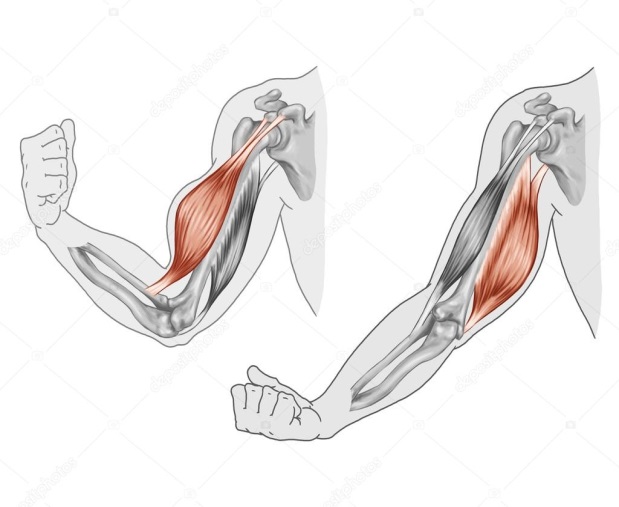 1) извитой каналец2) собирательная трубка3) почечная артерия4) капсула нефрона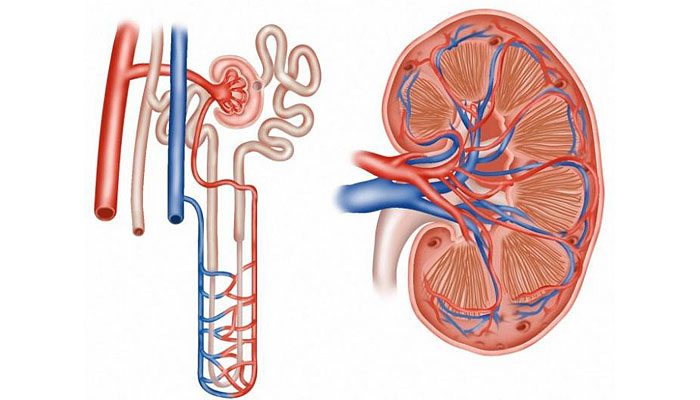                ПРИЗНАК         ТИП АВИТАМИНОЗАA) снижение иммунитета1) недостаток витамина СБ) выпадение зубов2) недостаток витамина DВ) размягчение и деформация костей черепа и конечностей   Г) кровоточивость дёсенД) нарушение мышечной и нервной деятельности1) Бицепс сократится, а трицепс расслабится.2) Бицепс сократится, а трицепс не изменится.3) Трицепс сократится, а бицепс расслабится.4) Трицепс сократится, а бицепс не изменится.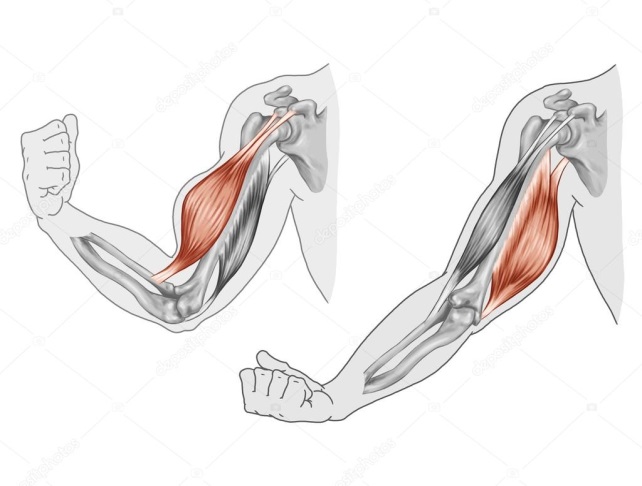 1) почечная артерия2) капсула нефрона3) извитой каналец4) собирательная трубка               ПРИЗНАК         ТИП КРОВЕНОСНЫХ СОСУДОВA) кровь движется к сердцу1) артерияБ) кровь движется от сердца    2) венаВ) стенки образованы одним слоем плоских клеток3) капиллярГ) через стенки осуществляется газообменД) кровь в сосудах движется под самым высоким давлениемА1.А2.А3.А4.А5.А6.А7.А8.А9.А10.А11.А12.А13.2323133414223В1.246В2.11212В3.35214В4.2476Содержание верного ответа и указания к оцениванию(допускаются иные формулировки ответа, не искажающие его смысл)Балл1) Форменные элементы крови — клетки крови эритроциты, лейкоциты и тромбоциты.2) Например, у жителей горных местностей число эритроцитов повышается до 6 млн в 1 мм3, а концентрация гемоглобина приближается к верхнему пределу.У людей, занятых тяжёлым физическим трудом, отмечается хронический рост количества лейкоцитов: они активно утилизируют обломки повреждённых мышечных клеток.3) В состав гемоглобина входит ион железа.Правильно заполнены три элемента3Правильно заполнены два элемента2Правильно заполнен один элемент1Ответ неправильный0Максимальный балл3Содержание верного ответа и указания к оцениванию(допускаются иные формулировки ответа, не искажающие его смысл)Балл1) Ишемическая болезнь сердца2) Курение увеличивает риск возникновения лёгочных заболеваний3) ГортаньПравильно заполнены три элемента3Правильно заполнены два элемента2Правильно заполнен один элемент1Ответ неправильный0Максимальный балл3А1.А2.А3.А4.А5.А6.А7.А8.А9.А10.А11.А12.А13.1111412243112В1.135В2.12331В3.12345В4.2367Содержание верного ответа и указания к оцениванию(допускаются иные формулировки ответа, не искажающие его смысл)БаллПравильный должен содержать следующие элементы:1) Амилаза расщепляет крахмал до мальтозы (отдельные фрагменты), а потом мальтаза расщепляет её до глюкозы.2) Среда в желудке кислая (за счет соляной кислоты).3) С помощью фистульной методики учёный В. А. Басов установил состав чистого желудочного сока без примеси пищи, механизм работы желез желудка, изменения состава и количества желудочного сока в зависимости от вида пищи и на разных этапах пищеварения.Правильно заполнены три элемента3Правильно заполнены два элемента2Правильно заполнен один элемент1Ответ неправильный0Максимальный балл3Содержание верного ответа и указания к оцениванию(допускаются иные формулировки ответа, не искажающие его смысл)Балл1) Стакан (200 мл) какого сока достаточно выпить в день, чтобы удовлетворить суточную потребность в витаминах А и В1 одновременно?2) Какие соки наиболее полезны при повышении температуры, заболевании дёсен?3) Правы ли те, кто рекомендует, пить по 3-4 литра соков в день? Ответ объясните.Правильно заполнены три элемента3Правильно заполнены два элемента2Правильно заполнен один элемент1Ответ неправильный0Максимальный балл3